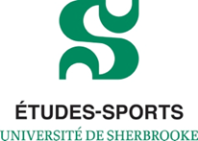 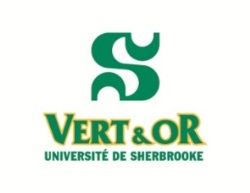 Offre d’emploiTitre du poste : Coordonnateur offensif de l’équipe de football du Vert & Or de l’Université de SherbrookeEmployeur : Corporation Études-Sports de l’Université de SherbrookeDescription sommaire de la fonctionSous la supervision de l’entraîneur-chef de l’équipe de football du Vert & Or, le candidat  recherché  doit être reconnu pour son grand leadership et posséder une grande expérience dans la coordination offensive d’une équipe de football de haut niveau. De  façon plus spécifique le candidat; Coordonne de façon générale  le développement et la préparation stratégique et tactique de l’unité offensive.Participe activement aux activités reliées à la réussite académique et au recrutement des étudiants-athlètes. Assure l’encadrement technique, tactique, physique et psychologique de l’unité offensive  à l’entrainement et lors des compétitions. Dirige et supervise le travail des  assistants-entraineurs de l’unité offensive  en accord avec les orientations de l’entraineur chef.S’implique dans les activités de financement de l’équipe.Participe aux  activités de rayonnement pour le programme de football (cliniques d’entraineurs; camps de formation). S’assure de respecter les normes et les règles du sport interuniversitaire canadien et du réseau du sport étudiant du Québec. Accomplit toutes autres tâches que lui confie son supérieur immédiat.Qualifications requises-Diplôme universitaire dans une discipline pertinente (ou, de façon exceptionnelle, une expérience jugée pertinente).-Expérience de minimum 5 ans comme entraîneur de football (collégial, universitaire, professionnel).-Être en mesure de planifier des entraînements de football de haut niveau.-Grande connaissance du football et certification PNCE ou l’équivalent en termes d’expérience.-Maitrise des différents logiciels et systèmes informatisés spécialisés au football.-Forte habilité en communication et en organisation.-Apte à travailler dans un contexte d’heures irrégulières.-Capacité de travailler de façon indépendante, en équipe, sous la pression et organiser son travail en fonction des échéances. RémunérationRémunération à discuter à l’embaucheLes candidats qualifiés doivent faire parvenir leur curriculum vitae ainsi qu’une lettre de présentation, en versions électroniques, d’ici samedi le 31 décembre à 23 :59 pm à l’attention de : Mr. Jean-Philippe Gauthier adjoint à l’entraîneur-chef Vert & Or Football, Université de SherbrookeAdresse courriel : Jean-Philippe.Gauthier2@usherbrooke.ca Note : Nous remercions tous les candidats. Toutefois, nous communiquerons seulement avec les personnes retenues en entrevue.English version next page Job Title: Offensive Coordinator of the Université de Sherbrooke Vert & Or football team
Employer: University of Sherbrooke Studies and Sports Corporation

Brief description of the function

Under the supervision of the head coach of the Vert & Or football team, the successful candidate must be recognized for his great leadership and have extensive experience in the offensive coordination of a high-level football team. More specifically, the candidate;
• Coordinates in general the development and strategic and tactical preparation of the offensive unit.
• Participates actively in academic success and recruitment of student-athletes.
• Ensures the technical, tactical, physical and psychological supervision of the offensive unit during training and competitions.
• Direct and supervise the work of the assistant coaches of the offensive unit in accordance with the orientations of the head coach.
• Involves in team funding activities.
• Participates in outreach activities for the football program (coaching clinics, training camps).
• Ensures compliance with the standards and rules of Canadian Interuniversity Sport and the Québec Student Sport Network.
• Performs any other duties assigned to him by his immediate supervisor.
Required Qualifications
-A university degree in a relevant discipline (or, exceptionally, an experience deemed relevant).
-Experience of minimum 5 years as a football coach (college, university, professional).
- Be able to plan high level football training.
-Great football knowledge and NCCP certification or equivalent in terms of experience.
-Maintained the different software and computerized systems specialized in football.
- Strong communication and organizational skills.
-Action to work in a context of irregular hours.
- Ability to work independently, as a team, under pressure and organize work according to deadlines.

Remuneration

Remuneration to be discussed at hiring

Qualified candidates should submit their curriculum vitae and a cover letter in electronic format by Saturday, December 31 at 23:59 pm to:

Mr. Jean-Philippe Gauthier Assistant to the Head Coach
Vert & Or Football, University of Sherbrooke
Email address: Jean-Philippe.Gauthier2@usherbrooke.ca

Note: We thank all applicants. However, only those interviewed will be contacted.